SLP8.  Friends and EmotionsPair # STOP: Before you begin this activity, open and follow recording instructions here.Partner A: Student ID: Instructor: Language: Level:  Date: Partner B: Student ID: Instructor: Language: Level:  Date: Section 1: Vocabulary MasteryInstructions: Describe the sign of the following words and phrases using the 5 Parameters of ASL. Try to use your book and your partner before using other materials or the internet Use the third column to help you remember the sign in your target language (ASL) by drawing a picture or writing a note to yourself.Section 2: Identify EmotionsInstructions: Label the following traits using the vocabulary from Section 1. Use your target language. 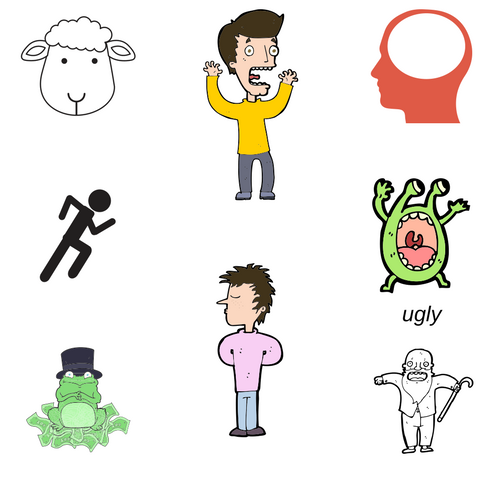 Section 3: Sentence CompletionInstructions: Take turns finishing these sentences and writing them using ASL syntax (word order). Practice signing with your partner.	Example: Today I feel excited. Today I feel: __________________________________________ Yesterday I felt: ________________________________________After class I feel: _______________________________________ After I study I feel: _____________________________________ After work I feel: ______________________________________ I like people who are: ___________________________________ My friends are: ________________________________________I dislike people who are: _________________________________Today my mom is: _____________________________________ Today my dad is: _______________________Section 4: Dialogue CreationInstructions: Your partner will ask you about a friend. Find a picture of a friend or family member on your phone. Use three adjectives to describe your friend. Switch roles and ask your partner about a friend. Write your conversation here. Attach another piece of paper if you need more space. You will record this dialogue in the next section. Ask for help when necessary.Signer 1:Signer 2:Signer 1:Signer 2:Signer 1:Signer 2:Signer 1:Signer 2:Vocabulary5 Parameters of ASL DescriptionNotes/Pictures/Sign Guide (anything to help you)I am You are (singular/plural, formal/informal if applicable)He is  She is  We are   They are Happy/sad Disgusted /angryGentle/kind/funny/patientOptimistic/pessimistic Afraid/arrogantLazy/selfish/bossy/energetic/activeResponsible/smartBeautiful/uglyModern/old/antiqueRich/poor Slim/thin/fat